02468101214161820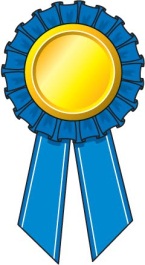 02468101214161820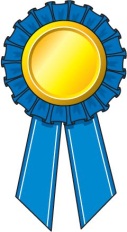 2x02x12x22x32x42x52x62x72x82x92x102x02x12x22x32x42x52x62x72x82x92x102x02x12x22x32x42x52x62x72x82x92x1002468101214161820024681012141618202x02x12x22x32x42x52x62x72x82x92x10